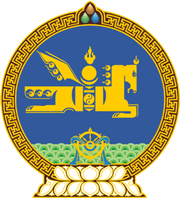 МОНГОЛ УЛСЫН ХУУЛЬ2022 оны 06 сарын 17 өдөр                                                                  Төрийн ордон, Улаанбаатар хот     АУДИТЫН ТУХАЙ ХУУЛЬД ӨӨРЧЛӨЛТ      ОРУУЛАХ ТУХАЙ1 дүгээр зүйл.Аудитын тухай хуулийн 9 дүгээр зүйлийн 9.3 дахь хэсгийн “хөрөнгийн үнэлгээ хийх,” гэснийг, мөн зүйлийн 9.5 дахь хэсгийн “хөрөнгийн үнэлгээ,” гэснийг тус тус хассугай. 2 дугаар зүйл.Энэ хуулийг Хөрөнгийн үнэлгээний тухай хууль /Шинэчилсэн найруулга/ хүчин төгөлдөр болсон өдрөөс эхлэн дагаж мөрдөнө.МОНГОЛ УЛСЫН ИХ ХУРЛЫН ДАРГА 				Г.ЗАНДАНШАТАР